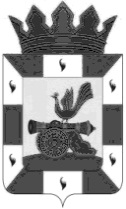 К О М И Т Е Т    П О   О Б Р А З О В А Н И ЮАДМИНИСТРАЦИИ МУНИЦИПАЛЬНОГО ОБРАЗОВАНИЯ«СМОЛЕНСКИЙ РАЙОН» СМОЛЕНСКОЙ ОБЛАСТИП Р И К А Зот 29.12.2018 № 502	В соответствии с Федеральным законом № 273-ФЗ от 29 декабря 2012 года «Об образовании в Российской Федерации», Федеральным законом N 392-ФЗ от 5 декабря 2017 г. «О внесении изменений в отдельные законодательные акты Российской Федерации по вопросам совершенствования проведения независимой оценки качества условий оказания услуг организациями в сфере культуры, охраны здоровья, образования, социального обслуживания и федеральными учреждениями медико-социальной экспертизы»ПРИКАЗЫВАЮ: 1. Назначить ответственным за размещение информации о результатах независимой оценки качества условий оказания услуг на официальном сайте bus.gov.ru специалиста 1-й категории отдела дошкольного, общего и дополнительного образования комитета по образованию Администрации муниципального образования «Смоленский район» Смоленской области Киргетову К.В.2. Контроль за выполнением настоящего приказа возложить на заместителя председателя комитета – начальника отдела дошкольного, общего и дополнительного образования комитета по образованию Администрации муниципального образования «Смоленский район» Смоленской области Синицину Е.Ф.Председателькомитета по образованию                                                                       И.В. ЛонщаковаО назначении ответственного за размещение информации о результатах независимой оценки качества условий оказания услуг на официальном сайте bus.gov.ru 